ضعي علامة (√) امام الإجابات الصحيحة وعلامة (×) امام الإجابة الخاطئة: من السلع الضرورية التي نستخدمها في حياتنا الأطعمة والملابس.		(	)الموارد البشرية هم الناس الذين يعملون. 				 	(	)المنتج هو الذي يستعمل السلع والخدمات. 					(	)من صور ترشيد الاستهلاك إطفاء الأجهزة التي لا تحتاجها.			(	)من أنواع الإنتاج المادي التعليم. 	 						(	)الجبل كتلة صخرية مرتفعة ولها قمة. 						(	)الأرض كروية الشكل .		 							(	)يعد الأرض الكوكب الأول قرباً من الشمس. 					(	)كسوف الشمس هو احتجاز ضوء الشمس عن جزء من القمر.  		(	)ينتج عن دوران الأرض حول محورها الفصول الأربعة	.	  		(	)تقع شبة الجزيرة العربية في الجنوب الغربي لقارة آسيا.			(	) كان العرب قديماً يعبدون الاصنام والكواكب .					(	)اتسم العرب قديماً بالأخلاق الحميدة مثل الكرم والشجاعة. 		(	)اختاري الإجابات الصحيحة فيما يلي : أكملي الفراغات بالإجابات الصحيحة فيما يلي : الشهر التاسع من شهور السنة الهجرية هو .............................يكون القمر في منتصف الشهر ................................رسم توضيحي لسطح الأرض أو جزء منه ...............................الخريطة الرقمية هي خريطة ....................................ولد النبي عليه الصلاة والسلام في ...............................ينتسب العرب الباقية الى  ......................... و .........................صلي عبارات المجموعة (أ) بما يناسبها في المجموعة (ب) باستعمال الأرقام :	أجيبي على ما هو مطلوب منك : 1/ اذكري اثنان من عناصر الخريطة  1-..........................................................2-..........................................................2/  اذكري حركات دوران الأرض :  1-..........................................................2-..........................................................تمت الأسئلةوالله الموفق ...معلمة المادة : نورا العمري المملكة العربية السعوديةوزارة التعليمالإدارة العامة للتعليم بمنطقة المدينة المنورةمكتب تعليم شرق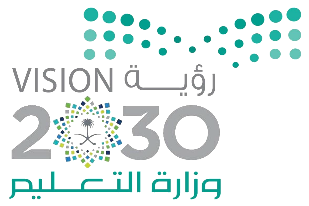 التاريخ :            /             / 1443هـالفصل الدراسي / الثاني ( الدور الأول )الوقت /اختبار مادة الدراسات الاجتماعية للصف الرابع الابتدائي لعام 1443هـاسم الطالبة : .......................................................................................                  رقمالسؤال الدرجة كتابةالدرجة رقماًالمصححةالمراجعةالسؤال الأولالسؤال الثانيالسؤال الثالثالسؤال الرابعالسؤال الخامسالدرجة النهائيةرقماًكتابةكتابةكتابة1هو تبادل السلع والخدمات بين الناس :هو تبادل السلع والخدمات بين الناس :هو تبادل السلع والخدمات بين الناس :السلع السلع الخدمات التبادل التجاري 2كان شراء السلع قديماً عن طريق :كان شراء السلع قديماً عن طريق :كان شراء السلع قديماً عن طريق :البطاقة البطاقة الانترنت المقايضة 3شراء الدواء من الصيدلية هو:شراء الدواء من الصيدلية هو:شراء الدواء من الصيدلية هو:ان6-تاج ان6-تاج استهلاك رأس المال 4تحيط بها المياه من جميع الاتجاهات هي :تحيط بها المياه من جميع الاتجاهات هي :تحيط بها المياه من جميع الاتجاهات هي :الجزيرة الجزيرة الوادي الصحراء 5كوكب تابع للأرض غير مضي ويعكس ضوء الشمس هو :كوكب تابع للأرض غير مضي ويعكس ضوء الشمس هو :كوكب تابع للأرض غير مضي ويعكس ضوء الشمس هو :زحل زحل القمر المريخ 6أحد اشكال اليابسة أحد اشكال اليابسة أحد اشكال اليابسة الصحراءالصحراءالأنهار الثلوج 7تتجه رحله قريش في فصل الشتاء الى :تتجه رحله قريش في فصل الشتاء الى :تتجه رحله قريش في فصل الشتاء الى :مصر مصر العراق اليمن8يدور القمر حول الأرض كل شهر :يدور القمر حول الأرض كل شهر :يدور القمر حول الأرض كل شهر :مرة واحدة مرة واحدة ثلاث مرات مرتين9يكون القمر في أول الشهر: يكون القمر في أول الشهر: يكون القمر في أول الشهر: بدراً بدراً محاق هلالاً10كان سكان شبة الجزيرة العربية يعملون في : كان سكان شبة الجزيرة العربية يعملون في : كان سكان شبة الجزيرة العربية يعملون في : الصناعة الصناعة الرعي التعليم 11يقع المسجد الحرام وقبلة المسلمين في: يقع المسجد الحرام وقبلة المسلمين في: يقع المسجد الحرام وقبلة المسلمين في: المدينة المدينة مكة الرياض 12يوجد مسجد القبلتين في :يوجد مسجد القبلتين في :يوجد مسجد القبلتين في :الطائفالطائفتبوك المدينة المنورة 13أرض واسعة مفتوحة قليلة الماء والنبات :أرض واسعة مفتوحة قليلة الماء والنبات :أرض واسعة مفتوحة قليلة الماء والنبات :الجبال الجبال الجزيرة الصحراء مأب1دفن النبي عليه السلام فيالشام2من آثار وطني  الحرارية3من أشكال الماء المدينة المنورة 4من أمثلة الطاقة البحار 5من الموارد البشرية الأطباء 6تتجه رحلة الصيف لقبيلة قريش العلا